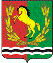 АДМИНИСТРАЦИЯМУНИЦИПАЛЬНОГО ОБРАЗОВАНИЯ ЧКАЛОВСКИЙ  СЕЛЬСОВЕТ АСЕКЕЕВСКОГО  РАЙОНА  ОРЕНБУРГСКОЙ  ОБЛАСТИП О С Т А Н О В Л Е Н И Е05.12.2019                                 п. Чкаловский                                              № 69-пОб  утверждении средней стоимости одного квадратного метра общей площади на вторичном рынке на первый квартал 2020 года	Исходя из сложившейся на рынке жилья стоимости жилых помещений, для учёта размера субсидий на строительство и приобретение жилья на территории муниципального образования Чкаловский сельсовет Асекеевского района Оренбургской области:	1. Утвердить   среднюю стоимость 1 квадратного метра общей площади жилого помещения на вторичном рынке  в размере 18500 (восемнадцать тысяч пятьсот) рублей  на территории муниципального образовании Чкаловский сельсовет          2. Постановление администрации муниципального образования Чкаловский сельсовет № 55-п  от  01.10.2019 года «Об  утверждении средней стоимости одного квадратного метра общей площади на вторичном рынке на четвертый квартал 2019 года» считать утратившим силу.          3.Распоряжение вступает в силу со дня его подписания.Глава  администрации                                                                    Э.Н. КосынкоРазослано: в дело - 2,  прокурору района,  администрации  МО «Асекеевский район», на информационные стенды.